BREAKFAST CLUB INFORMATION 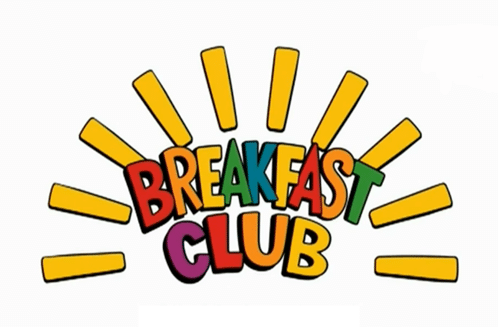 Our Breakfast Club runs every school day from 7.45 am until 8.35 am in the main school hall. It is open to all children who are pupils at our school. Children at Breakfast Club can take part in a wide range of indoor activities that are suited to their age and interests. The provision is staffed by Sharon Jones, school Kitchen Manager and additional school staff members who hold the relevant qualifications. In order that we can prepare the required foods, activities and staffing levels, booking your place in advance is required. This can be done on a weekly basis. This will also help you to guarantee your place. As long as we have capacity, we are still happy to accept pupils on an ad-hoc basis provided they are registered with us. A range of suitable breakfast foods is available from which the children may choose. There is a charge of £3.00 per day which includes breakfast, or £2.50 for those who do not want breakfast. Nursery fees are £5.00 per day including breakfast or £4.50 for those who do not want breakfast. Fees are payable through the school money link on the school’s website. We consider Breakfast Club to be an extension of school and therefore expect that children will adhere to the same standards of behaviour. Children who consistently fall outside of our expectations may have their place withdrawn. When using Breakfast Club, parents are requested to drop their children off inside the school building and not allow them to enter school on their own. Please ensure you do not arrive too early and leave your child unaccompanied.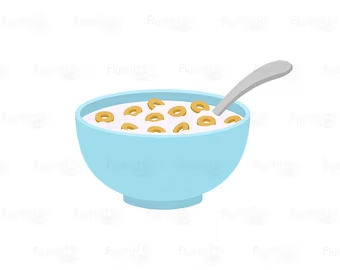 If you would like a place for your child at Breakfast Club, please complete the attached registration form and return it to the school office or Sharon Jones at the school kitchen. If you would like further information or would like to visit, please contact the school office. Thank you.Mrs D Wilson Head Teacher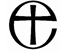 